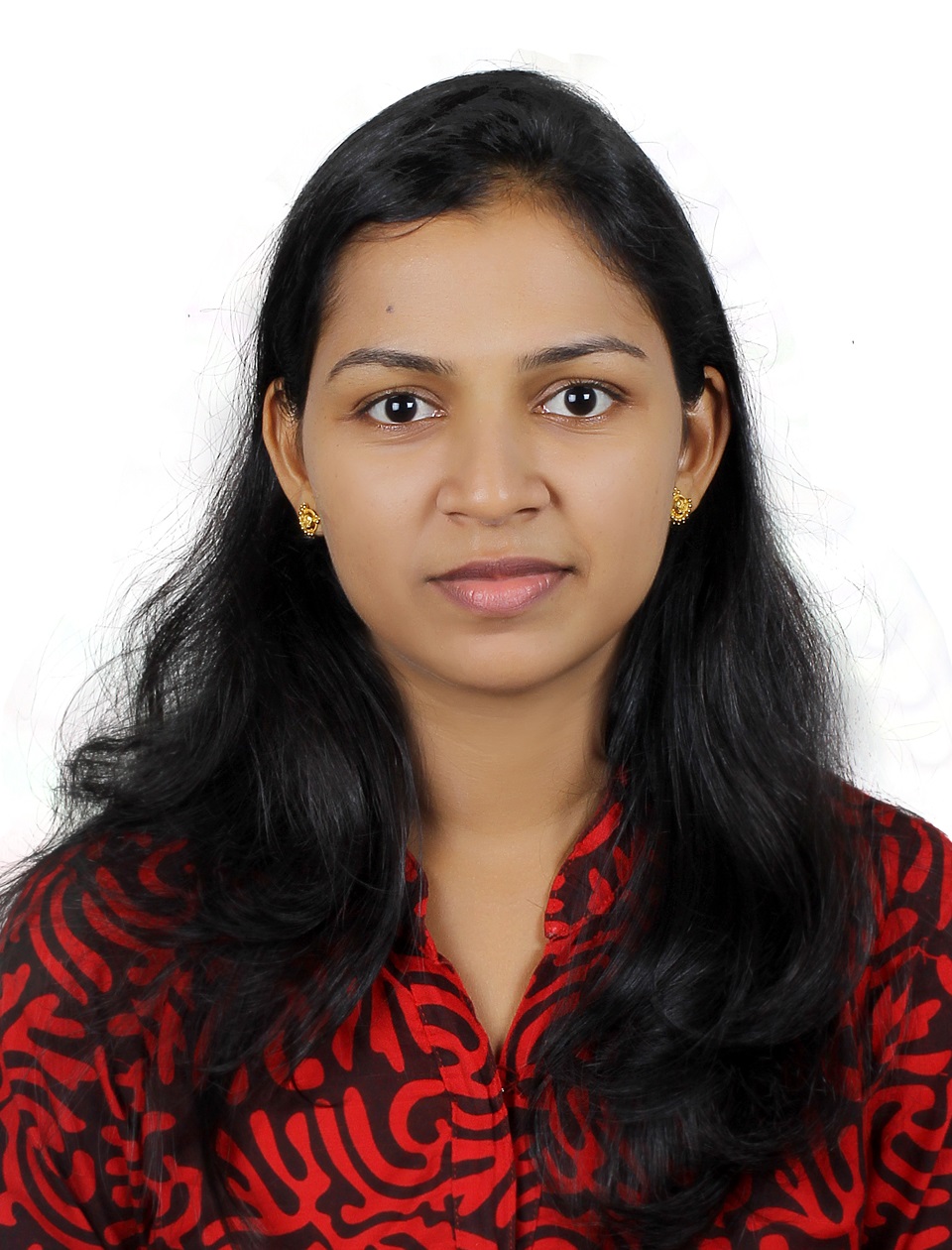 FPost Graduate in Master of Computer Applications (MCA) and Graduated in B. Sc  Electronics.To work in a challenging and simulating environment envisage personal growth and career development by associating with an organization, which provides an ambience for learning and growth.C,CPP,JAVAMySQL,ASP.NetMS OfficeKey responsibilities:- Presented a Seminar on “palm vein technology “a security system as a part of MCApppQuick learner Can work as a team member as well as independently Pin pointed Problem Identifying skills Possess a flair for creative solutions Excellent track record in meeting strict deadlines Decent communication and interpersonal skills MCA (Master of computer application)Calicut University2010-201365%degree in  bachelor of electronics and communication(BSc.electronics)Calicut University2007-201068%12th Kerala State Board Board of Higher Secondary Education Kerala 2005-200768%